IQN Admin Configuration ChecklistUse this checklist to track your progress as you build out the Buyer and Supplier Organization hierarchy in IQNavigator.StepComment/Tips/StepsCompletedCreate Enterprise OrgEnsure “FO Time Entry” is correctEnsure “Don’t Allow Time Entry prior to” setting is correct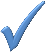 Create Business RulesBest practice for Enterprise org to have the same settings as the US orgCreate Buyer Org(Child of Enterprise Org)Create Business RulesBest practice for Enterprise org to have the same settings as the US orgExecute MSAExecute BSOWTransaction fees need to be correctNote: If you create a new BSOW, the contract template is deleted so a new one has to be created again. Tip: Take a screenshot of the contract template before you execute the new BSOW. SSOWs must be re-executed once the BSOW has been updated.Create Supplier ParentCreate Business Rules for Supplier ParentBest practice for Supplier Parent org to have the same settings as the actual supplier orgs (child)Create MSA for Supplier ParentCreate Supplier Org (Child of Supplier Parent)Create a SAR user for each supplier org configured with the following roles:• Proxy• Supplier Account Representative• Supplier Agent• Supplier Firm Admin• Supplier ManagerAlso Alternate User Interface must be set to “No”Create Business Rules for Supplier OrgCreate MSA for Supplier OrgCreate SSOW for Supplier OrgCan create Contract Template before creating SSOW for supplier so info can be copied from SSOW template to actual SSOW for each new supplier org that is added.Enable the new UISteps:• Click on your Enterprise Org• Click on 'policies' configuration button• Click 'add policy'• Name:  New UI• Type:  UserInterfacePolicy• Click Create• Set the following setting to YesDefault new users to the alternate UI?Allow users to be assigned to the alternate UI?Click CreateRequisition Set upEnsure the Job Requisitions section in the BFP is set upEnsure the Rates section in the BFP is set upUpdate Procurement Workflow settingsConfigure CDFsCopy the Field Label name into the System Identifier field. If you do not want the default text “Please add comments to this field.” Select the type as Free form text then change it back to single text. CDFs should be configured at the enterprise level. Once configured ensure it is activated.Create Requisition LayoutCreate Assignment LayoutRemove all sections first then start from scratch as this is easier to do than shifting fields around. Do not configure in Mozilla and save every few minutes so you don’t get timed out.Do not use the following fields –SkillsRolesCertification CredentialsJob Summary/Description – Spell CheckTime ZoneShiftEstimated Total SpendAccount number (unless AA tells you to!)Purchase order (unless AA tells you to!)Add the following CDF for clients where the partner is Volt –External Assignment #Job Levels and CategoriesTo deselect categories you must first click on the Select Available Job Categories buttonJob TemplatesYou have to log into the buyer org to create a job template from the Jobs menu. Once updates are made, you have to click on the Template Summary tab to click the Save Changes button. Also, do not select “My Templates” as this will be a job template only you can use so ensure you select “Buyer Organization Templates list” for the Template Availability field.Rate Card IdentifiersRate CardsTimecard TemplateCreate at the buyer org levelConfigure Expense TypesApproval WorkflowsIf more than one approval workflow is configured the system needs the Approval Workflow field on the Assignment layout to complete in order to create the Assignment.Configure LocationsLocations should be loaded at the enterprise level and shared down to the buyer org.Over Time Calculation RulesStandard CA OT rule, CO OT rule and over 40 hours all other location rules should be applied.Configure CACsCAC containers cannot be deleted once they are created, they can only be inactivated.Supplier Distribution ListsSupplier Tiering RulesConfigure Custom ReportsOnly configure a few reports in Oscar to show the client what they would look like. In production, configure all custom reports. This needs to be done until the new Analytics tool is rolled out. Create a Reports Admin login at the managing firm level to configure reports. Enable data sources (do not enable Assignment Detail) at the managing firm level first then configure reports by logging in as the login created and going into the reports menu/tab. Ensure you select the orgs the report should be available to. Do the same process for supplier reports but create login/configure reports at supplier parent level. Reports are easier to create in the old UI.Load Job Aids/Online HelpAdd in system contact at the enterprise level as well as the job aids.Load UsersStandard HMs should have the following roles and should be loaded at the enterprise level:Expense ApproverExpress Requisition/Assignment ManagerJob/WO/EA/Project ApproverProxyTimecard ApproverWork Order and Assignment ManagerCAMs should be created at the Managing Firm level and associated in the BFP as a Customer Account Manager on the Enterprise levelList ConfigurationMake changes at the enterprise level as well as the buyer org levelOnboarding Checklist (optional)Decision Manager (optional)Evaluation Template (optional)Resource Evaluation setting on BFP must be set to Complex to see Template Type Assignment. Template must be searched for in order to show up on the listing page.